О реализации муниципального проекта «Создание детского интерактивного фолк-мюзикла «История бабушкиного сундука» в 1 квартале 2023 годаВ рамках реализации муниципального проекта «Создание детского интерактивного фолк-мюзикла «История бабушкиного сундука» 9 и 10 марта 2023 года состоялся показ IV часть «Прощеный день» фолк-мюзикла                                  в  детских дошкольных образованиях учреждениях: МАДОУ «Детский сад комбинированного вида №1 г. Шебекино», МАДОУ «Центр развития ребёнка – детский сад №2 г. Шебекино», МАДОУ «Центр развития ребёнка – детский сад №6 г. Шебекино», МАДОУ «Детский сад комбинированного вида №11 г. Шебекино»,  МАДОУ «Центр развития ребёнка – детский сад №12 г. Шебекино», МАДОУ «Детский сад «Белочка» с. Новая Таволжанка. Количество участников – 160 чел.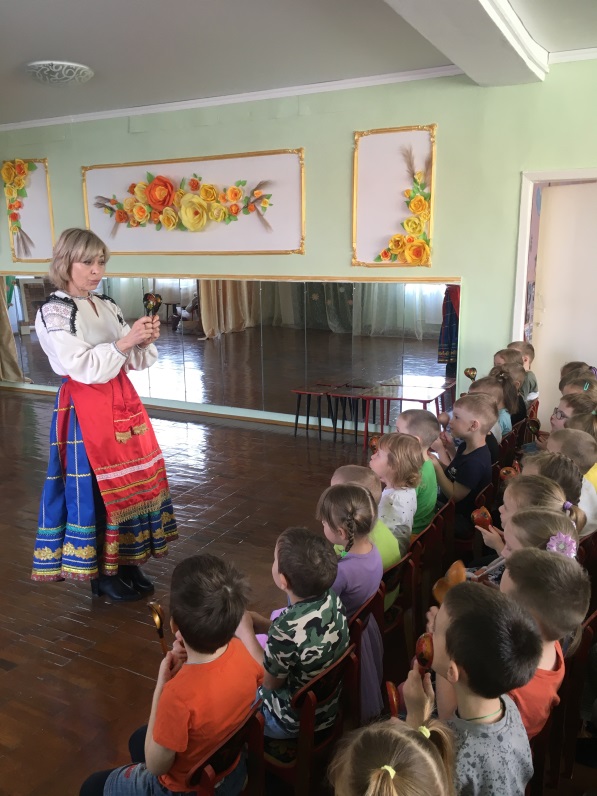 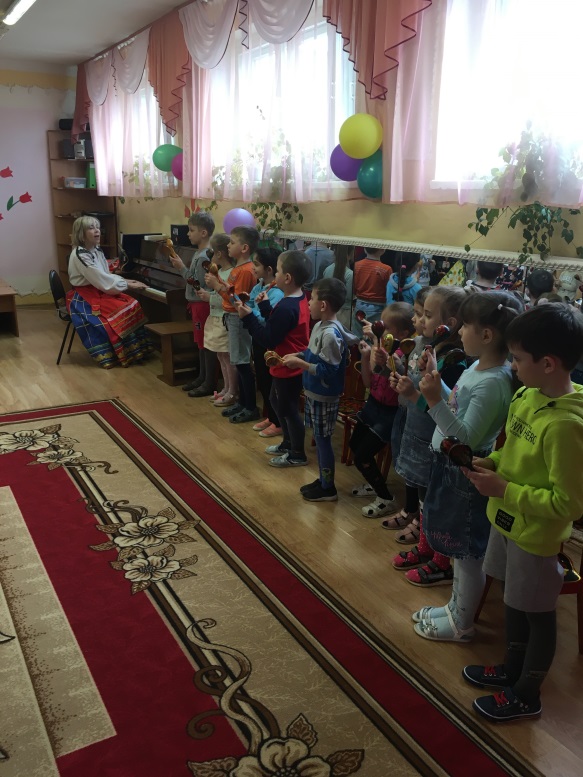 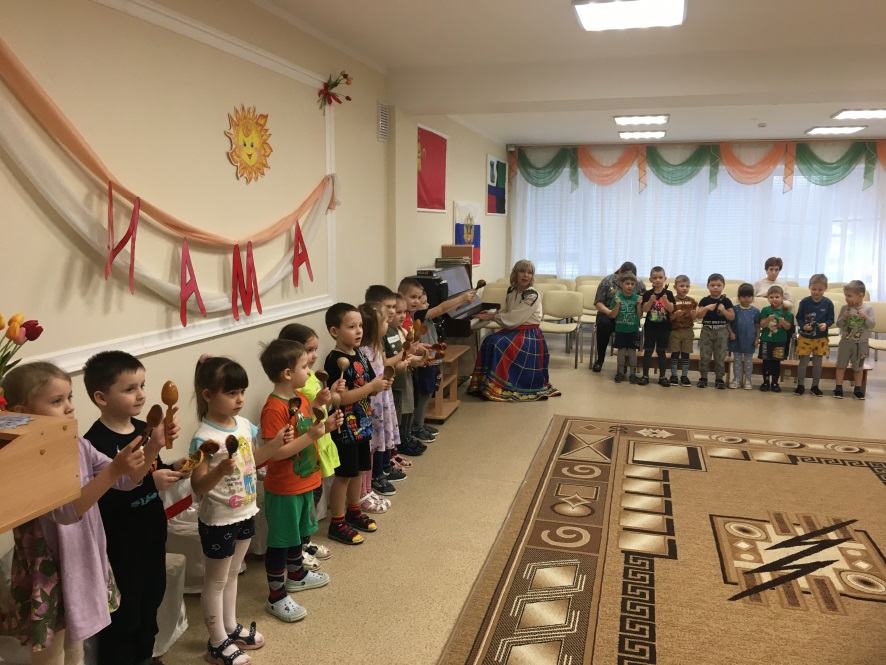 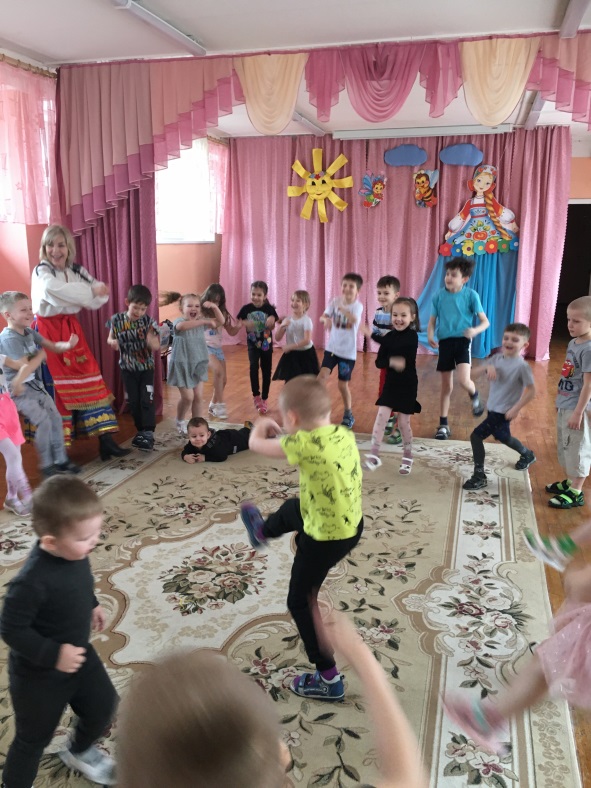 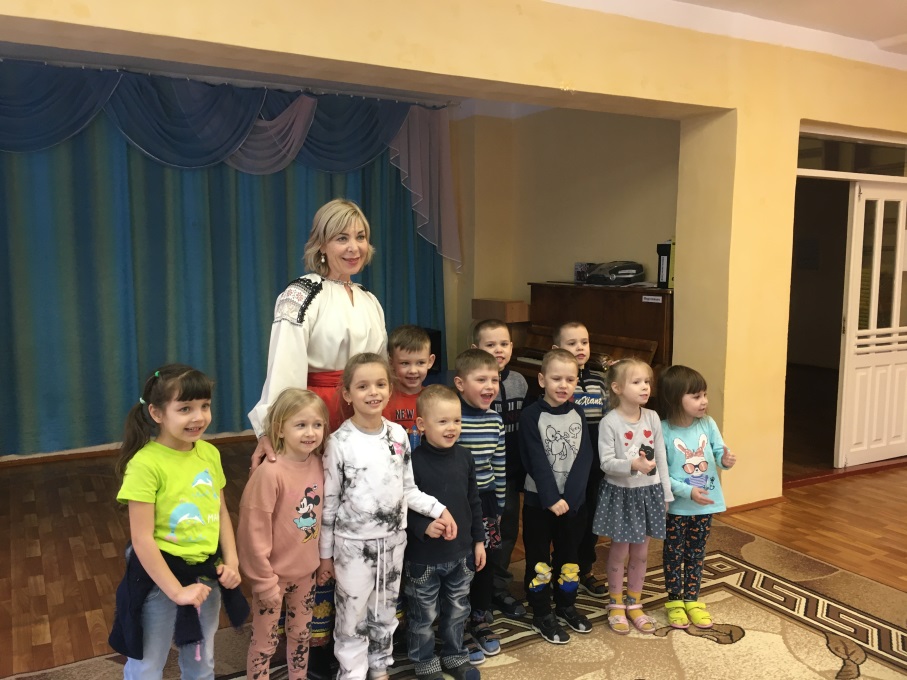 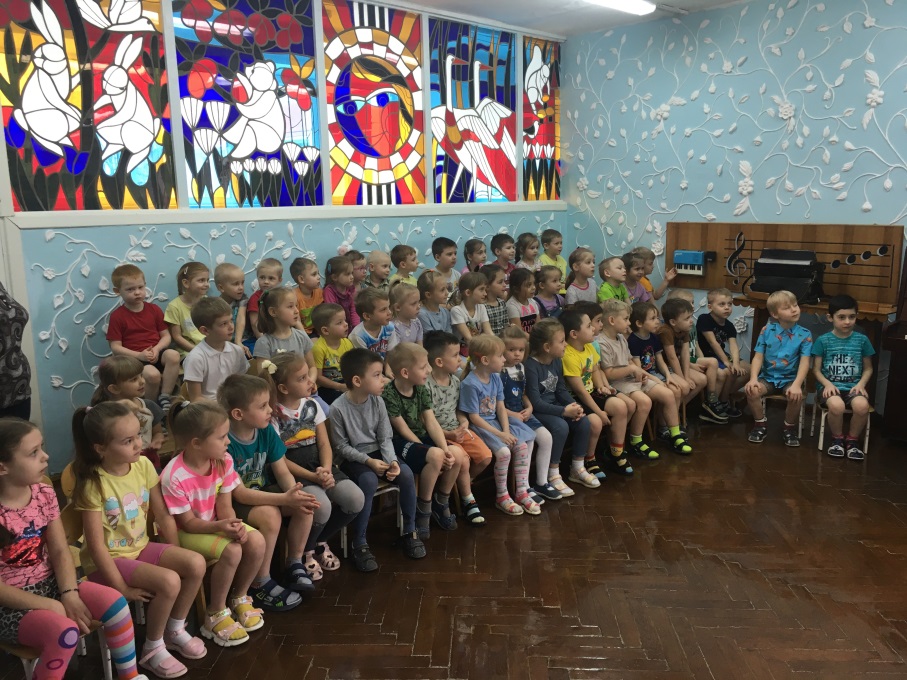 